 Crossborder Trade Compliance Specialist TCRS3804HIGH LEVEL OVERVIEWWill be the subject matter expert in Trade Compliance for this family owned Global Company working in the University of Toronto, Mississauga campus area.  Will be 100% on site with flexible working hours.EXPECTATIONSHere are some of the responsibilities:SME for all Trade Compliance - #1 positionFull responsibility for all Customs/Gov’t related inquiriesTariff ClassificationsResponsible for Brokers/Supply Chain movement of goodsWork with end users for information to help ensure compliant clearance of goodsUS/CA trade compliance experience – keep up on regulatory requirementsESSENTIALSMin 5 yrs. Experience working in Trade ComplianceCross Border experience US/CA requiredExperience with the determination of ClassificationsUnderstanding of ACE/SWI (Canada)Must have technical computer skills to include ERP experienceBachelor’s Degree preferredCCS or Broker’s License highly preferredPosition is in the University of Toronto, Mississauga campus area – will be 100% on site – flexible working hoursTO APPLY EMAIL YOUR RESUME TO:Linda Lexo – linda@traderecruiting.com  OR Rick Miller – rick@traderecruiting.comWe are Recruiters and Licensed U.S. Customs Brokers specializing in trade compliance positions 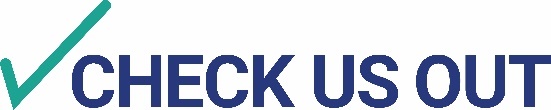        www.traderecruiting.com